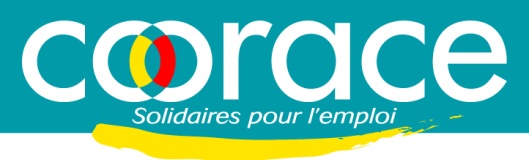 Bulletin d’inscription à retourner (accompagné du règlement par chèque à l’ordre de COORACE) avant le 26 avril 2013 à Elif Avare :par courrier (COORACE - 17, rue Froment-  75011 PARIS)par mail (elif.avare@coorace.org)Entreprise : ………………………………………………………………… Adresse : ……………………………………………………………………………………………………………………… Code Postal : …………………………………  Ville : ………………………………………………………………   Téléphone : ……………………………………………………………………Merci d’écrire en majuscules, de façon lisible.L’inscription à l’événement s’élève à 120 € TTC par personne et est forfaitaire : elle inclut les frais d’inscription, les déjeuners des deux jours et le diner du 14 mai. Si vous avez réservé une chambre sur place (cf. infos pratiques), n’oubliez pas d’en tenir compte lorsque vous indiquez le montant du chèque. La / les personnes suivante(s) participera / participeront au séminaire qualité…La / les personnes suivante(s) participera / participeront au séminaire qualité…La / les personnes suivante(s) participera / participeront au séminaire qualité……et sera / seront présent(s) aux temps suivants :…et sera / seront présent(s) aux temps suivants :…et sera / seront présent(s) aux temps suivants :…et sera / seront présent(s) aux temps suivants :…et sera / seront présent(s) aux temps suivants :…et sera / seront présent(s) aux temps suivants :…et sera / seront présent(s) aux temps suivants :Prénom & nomFonction / statutMail14 mai14 mai14 mai14 mai15 mai15 mai15 maiPrénom & nomFonction / statutMailjournéedéjeunerdiner festifdiner festifjournéejournéedéjeuner………………………………………………………………………………………………………………………………………………INVITATION GRATUITE de personnes précarisées sur le marché du travail, entrées en relation avec nos entreprises, dans le cadre ou non d’un parcours d’insertion.
 (cf. conditions de prise en charge dans l’invitation, rubrique infos pratiques) :INVITATION GRATUITE de personnes précarisées sur le marché du travail, entrées en relation avec nos entreprises, dans le cadre ou non d’un parcours d’insertion.
 (cf. conditions de prise en charge dans l’invitation, rubrique infos pratiques) :INVITATION GRATUITE de personnes précarisées sur le marché du travail, entrées en relation avec nos entreprises, dans le cadre ou non d’un parcours d’insertion.
 (cf. conditions de prise en charge dans l’invitation, rubrique infos pratiques) :INVITATION GRATUITE de personnes précarisées sur le marché du travail, entrées en relation avec nos entreprises, dans le cadre ou non d’un parcours d’insertion.
 (cf. conditions de prise en charge dans l’invitation, rubrique infos pratiques) :INVITATION GRATUITE de personnes précarisées sur le marché du travail, entrées en relation avec nos entreprises, dans le cadre ou non d’un parcours d’insertion.
 (cf. conditions de prise en charge dans l’invitation, rubrique infos pratiques) :INVITATION GRATUITE de personnes précarisées sur le marché du travail, entrées en relation avec nos entreprises, dans le cadre ou non d’un parcours d’insertion.
 (cf. conditions de prise en charge dans l’invitation, rubrique infos pratiques) :INVITATION GRATUITE de personnes précarisées sur le marché du travail, entrées en relation avec nos entreprises, dans le cadre ou non d’un parcours d’insertion.
 (cf. conditions de prise en charge dans l’invitation, rubrique infos pratiques) :INVITATION GRATUITE de personnes précarisées sur le marché du travail, entrées en relation avec nos entreprises, dans le cadre ou non d’un parcours d’insertion.
 (cf. conditions de prise en charge dans l’invitation, rubrique infos pratiques) :INVITATION GRATUITE de personnes précarisées sur le marché du travail, entrées en relation avec nos entreprises, dans le cadre ou non d’un parcours d’insertion.
 (cf. conditions de prise en charge dans l’invitation, rubrique infos pratiques) :INVITATION GRATUITE de personnes précarisées sur le marché du travail, entrées en relation avec nos entreprises, dans le cadre ou non d’un parcours d’insertion.
 (cf. conditions de prise en charge dans l’invitation, rubrique infos pratiques) :………………………………………………………………………………………………………………………………………………